                                                       Families in Transition Questionnaire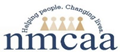 NMCAA Child and Development ProgramsName of child_________________________________________________________ Birthdate____________________________________County of residence ___________________________________________________ Date of Questionnaire _______________________ Where are you and your family currently staying? Check one boxSharing the housing of another family member or friend (doubling-up) due to loss of housing, economic hardship, or similar reason.Living in a motel, hotel, RV park, or campgroundStaying in an emergency or transitional shelter (ex. Goodwill Inn, Women’s Resource Center)Living in a vehicle, park, public space, abandoned building, or other place not designed for or ordinarily used as a regular sleeping place for human beingsLiving in substandard housing without running water, electricity, or heat (no windows, overcrowded, sleeping in a common area of house-living room, dining room, basement, etc.I am a minor parent not living with a parent or legal guardian.None of the above/other: ______________________________________________________________________________ Answer all questions below.Where were you living before this? ______________________________________________________________________What prompted you to move? __________________________________________________________________________How long do you plan to stay where you are now? _______________________________________________________Could your friend/relative ask you to leave? ______________________________________________________________Where would you go if you were asked to leave? _________________________________________________________The undersigned certifies that the information provided above is accurate.______________________________________      __________________________________  ______________   ________________________Print parent/guardian/caregiver name		            Signature                            Date		  Phone #_____________________________________    _____________________________________  _______________  _______________________Print name of staff person 				             Signature 		    Date                             Phone # Disclosure with Parental Consent must be attached and sent to the Homeless Liaison.  